Lucan Community College3rd Year Higher Level Mathematics Revision Sheet 1 – Mr DuffyQuadratic Equations1. Solve for          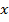 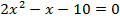 2. Solve for            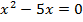 3. Solve for                    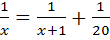 4. Solve correct to two decimal places	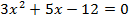 5. Express the following in the form  and hence, solve the equation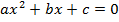               .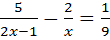 6. Solve the equation 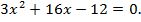 Hence, find the four values of t for which 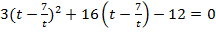 7. A football club runs a raffle each week with a prize fund of €900. In the first week the prize was shared equally among  people. In the second week the prize fund was shared equally among people and each person received €15 more than the winners on the first week.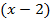 Write an equation and solve it to find the value of .8. The equation  has answers  Find one set of values of p, q and r.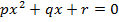 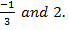 9. If  is one root of the equation  find: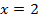 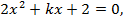 The value of k         (ii) the other root.